DỰ ÁN: THIẾT KẾ ĐÀN T’RƯNGLứa tuổi: MGL 5-6 tuổiThời gian: 1 tuầnA. KẾ HOẠCH THỰC HIỆN1. Mục tiêu dự án (5 lĩnh vực)* Phát triển thể chất: - Vận động tinh: Rèn luyện cơ bàn tay, ngón tay qua trò chơi qua các hoạt động vẽ, buộc. - Dinh dưỡng sức khoẻ: * Phát triển nhận thức: - MTXQ: Trẻ có nhận thức về chiếc đàn T’rưng: tên gọi, đặc điểm, cấu tạo, kiểu dáng của chiếc đàn T’rưng; biết nguyên vật liệu làm ra chiếc đàn T’rưng là ống tre và phát được ra âm thanh của tiếng nhạc.- Toán: Trẻ biết đo kích thước của các ống tre, sắp xếp thứ tự từ ngắn đến dài, đếm số lượng ống tre tương ứng với các nốt nhạc.* Phát triển ngôn ngữ: - Kỹ năng giao tiếp trao đổi thảo luận quá trình khám phá dự án bằng ngôn ngữ mạch lạc; lắng nghe – giải thích và phản biện nhóm mình, nhóm bạn- Nói: Biết mô tả đặc điểm của chiéc đàn T’rưng, nói đúng tên các bộ phận của chiếc đàn T’rưng.- Chữ viết: Chép tên “Cây đàn T’rưng”.* Phát triển tình cảm – kỹ năng xã hội: - Phát triển tình cảm: Trẻ có kỹ năng làm việc nhóm; thích ngắm nhìn cây đàn T’rưng, biết cây đàn T’rưng là dụng cụ âm nhạc của người Tây Nguyên, thích thú chơi đàn.* Phát triển thẩm mỹ: Vẽ thiết kế chiếc đàn T’rưng , biết chọn lựa nguyên liệu làm chiéc đàn T’rưng, Trẻ có kỹ năng trang trí ; trẻ biết sử dụng và đánh đàn T’rưng biểu diễn tự tin. A bản nhạc của riêng mình.2. Mạng nội dung dự án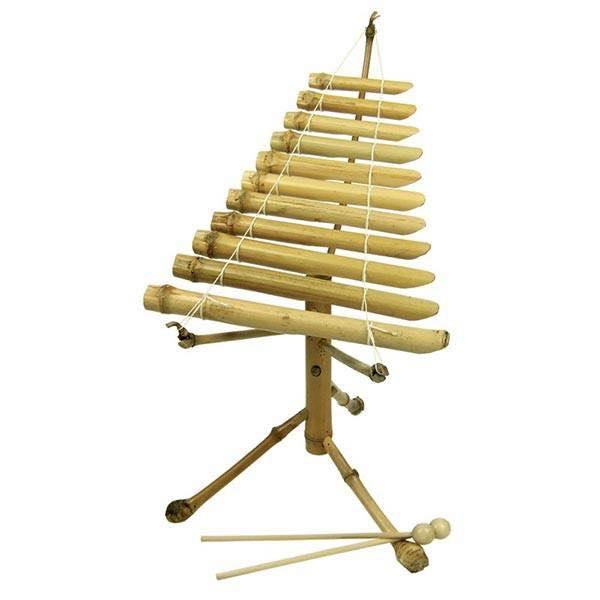 3. Mạng hoạt động dự án4. Kế hoạch thực hiện dự ánB. TỔ CHỨC THỰC HIỆN DỰ ÁN1. Mở dự án:*Tạo vấn đề: Cô đưa ra tình huống: Xem và nghe bản nhạc nhạc sĩ đánh đàn T’rưng.* Khảo sát kiến thức nền của trẻ:- Con vừa được xem gì? Nhạ sĩ đánh đàn gì? Nó được làm từ nguyên liệu gì?- Ai làm ra Đàn T’rưng? - Đàn T’rưng được làm từ cái gì?- Đàn T’rưng được làm như thế nào?- Có các loại đàn T’rưng gì?- Vì sao lại dùng ống tre để làm đàn T’rưng- Có thể làm đàn T’rưng bằng những nguyên liệu khác nhau không? Vì sao?* Nhóm câu hỏi: 	Câu hỏi trẻ đã biết và câu hỏi trẻ muốn biết* Phân chia nhiệm vụ: Mỗi nhóm thực hiện 1 nhiệm vụ ( nhóm1: đặc điểm cấu tạo đàn T’rưng; nhóm 2: tìm hiểu về nguyên liệu làm ra đàn T’rưng; nhóm 3 tìm hiểu về quy trình làm đàn T’rưng, nhóm 4: tìm hiểu dụng cụ thiết bị làm đàn T’rưng và cách sử dụng đàn T’rưng)* Thư ngỏ: (Đóng khung, đẹp)* Thiết kế môi trường- Đồ dùng, dụng cụ: dây, kéo, băng dính, súng bắn keo, hồ dán, dao gọt..- Nguyên vật liệu: ống tre, dây buộc…- Video giới thiệu về cây đàn T’rưng 2. Tiến hành hoạt động dự án(E2,3,4,5,)GV tiến hành hoạt động theo kế hoạch tuần (Soạn giáo án chi tiết cho từng phần CỤ THỂ KẾ HOẠCH NGÀY:Đề tài: Khám phá nguyên liệu làm cây đàn T’rưngThời gian: 30-35 phútLứa tuổi: Mẫu giáo lớn (5-6 tuổi)1. Các lĩnh vực hướng tới- Khoa học: Trẻ biết tên gọi, đặc điểm, tính chất của các nguyên vật liệu để làm ra cây đàn T’rưng: ống tre, gõ phát ra âm thanh… - Công nghệ: Trẻ cùng cô giáo, bố mẹ sử dụng các đồ dùng, thiết bị : dao, kéo, dây buộc, đục khoét lỗ…- Kĩ thuật: Trẻ biết cách làm thí nghiệm gõ, nghe…để khám phá tính chất của từng ống tre.- Toán : Trẻ có kỹ năng phân loại, tạo nhóm, đo đạc.- Ngôn ngữ: Trẻ biết thuyết trình kết quả của nhóm.- Thái độ, kĩ năng xã hội: Trẻ biết chia sẻ, hợp tác, giao tiếp với bạn và có tư duy phản biện, hào hứng tham gia hoạt động trải nghiệm.2. Chuẩn bị:- Nguyên liệu: Mỗi nhóm có rổ đựng ống tre, dây buộc…- Đồ dùng: Mỗi nhóm có rổ đựng: dây, bút, bảng kết quả ghi chép.- Nhạc tiếng đàn T’rưng 3. Tiến hành* E1: Thu hút, kết nối: (3 phút)- Cô cho trẻ xem video nhạc sĩ đánh đàn T’rưng. Trẻ quan sát - Trò chuyện:+ Các con thấy có điều gì đặc biệt trong video? Chiếc đàn làm từ cái gì?+ Chúng mình suy nghĩ xem tại sao nhạc sĩ gõ lại phát ra tiếng nhạc?*E2: Khám phá: (20-25phút)- Cô tổ chức cho trẻ làm thí nghiệm để tìm và nhận biết các nguyên liệu làm đàn T’rưngđáp ứng các tiêu chí: Gõ vào phát ra âm thanh - Giáo viên giới thiệu nội dung, nhiệm vụ, nguyên liệu, dụng cụ làm thí nghiệm+ Hôm nay cô đã chuẩn bị cho các con những nguyên liệu....để làm thí nghiệm nhận biết chất liệu làm đàn T’rưng+ Nhiệm vụ của các con: Có rất nhiều chất liệu ..nhưng các con sẽ phải tìm hiểu các nguyên liệu, tìm được nguyên liệu mà khi gõ vào sẽ tạo âm thanh, muốn biết các nguyên liệu đó có phát tra được âm thanh hay không các con phải làm như thế nào?+ Khi các con đã làm thí nghiệm sẽ ghi kết quả lên bảng của mình- Cô tổ chức cho trẻ làm thí nghiệm với các chất liệu- Trẻ về nhóm trao đổi, thảo luận và làm thí nghiệm. - Các nhóm lên ghi chép kết quả trên bảng của mình (Cô hỗ trợ trẻ vẽ, viết kí hiệu cho kết quả)+ Cô hỗ trợ hoặc đặt câu hỏi tại sao con chọn chất liệu này vào ô này...?Ghi chú: Tính chất cứng, gõ phát ra âm thanh có thể tổ chức ở giờ HĐNT buổi trước*E3: Giải thích, chia sẻ (7-10phút)- Cô tổ chức cho từng nhóm trẻ chia sẻ về kết quả của thí nghiệm , đọc lại kết quả của nhóm mình:+ Giấy / nilong/ bìa cattong/ vải/ nhẹ, không cứng, gõ không tạo âm thanh- Giáo viên khuyến khích cho các nhóm khác đặt câu hỏi, nêu vấn đề phản biện với nhóm bạn.+ Vậy nhóm con sẽ chọn nguyên liệu nào để làm cây đàn T’rưng? Vì sao?- Cô khái quát lại kết quả của các nhóm và chốt lại: Hôm nay các con đã chọn được các chất liệu có thể làm cây đàn T’rưng  đòi hỏi chất liệu đó phải cứng, gõ tạo âm thanh khác nhau đó là ống tre.* E4: Củng cố, mở rộng/ áp dụng cụ thể (3 phút – 5 phút)- Cô cùng trẻ củng cố lại những gì đã khám phá hôm nay, kết quả thử nghiệm của các nhóm về các nguyên liệu làm cây đàn T’rưng: + Nguyên liệu đảm bảo tiêu chí cứng, gõ tạo âm thanh: Ống tre+ Mở rộng nguyên liệu làm đàn T’rưng khác: Ngoài các chất liệu hôm nay thì về góc khám phá hoặc ở nhà các con thử tìm và làm thí nghiệm với các nguyên liệu khác xem có thể làm diều được không? ở góc khám phá cô chuẩn bị sẵn thêm 1 vài chất liệu ống nước, ống mút… để trẻ về góc làm thí nghiệm vào buổi hôm sau.*E5: Đánh giá: (2 phút)- Đánh giá sự phối hợp của các bạn trong nhóm trong quá trình thử nghiệm- Đánh giá kết quả của các nhóm, chọn được nguyên vật liệu đạt tiêu chí: cứng, gõ tạo âm thanh khác nhau.ĐỀ TÀI: CHẾ TẠO CÂY ĐÀN T’RƯNGThời gian: 30 - 35 phútLứa tuổi: Mẫu giáo lớnI. Mục đích  yêu cầu:1. Kiến thức: - S- Khoa học: Trẻ biết tên gọi, đặc điểm, nguyên liệu để làm ra cây đàn T’rưng.- E-Kĩ thuật: Trẻ biết chế tạo cây đàn T’rưng theo bản thiết kế.- Củng cố hiểu biết của trẻ về cây đàn T’rưng: cấu tạo, chất liệu.- Trẻ chơi đánh đàn T’rưng.2. Kỹ năng: - A: Nghệ thuật:Trẻ tạo ra cây đàn T’tưng, chơi được- M: Toán:Trẻ có kỹ năng đếm số lượng ống tre tương ứng với các nót nhạc, đo chiều dài của các ống tre, chiều cao của cây đàn.- Có kỹ năng làm việc nhóm: Thoả thuận, hợp tác với bạn để cùng thực hiện hoạt động chung.-  Phát triển cho trẻ kĩ năng quan sát, phán đoán, so sánh, nhận xét, đánh giá, thuyết trình...3. Thái độ:- Trẻ hứng thú, tích cực hoạt động.- Cố gắng hoàn thành công việc được giao.II. Chuẩn bị1. Đồ dùng của cô:- Địa điểm: Lớp học- Máy tính; Nhạc không lời tiếng đàn T’rưng2. Đồ dùng của trẻ:- Mỗi nhóm có rổ gồm: 12 ống tre, dây buộc…- Kéo, băng dính, một số đồ dùng để trang trí (dây duy băng, hoa,...)-  04 giá để bản thiết kếIII.Cách tiến hành1. Ôn định tổ chức- Hát, vận động theo nhạc tiếng đàn T‘rưng- Nhắc lại buổi học hôm trước, dẫn dắt vào hoạt động.2. Nội dungBản thiết kế diều trẻ thực hiện từ buổi trước ở hoạt động ngoài trờiHoạt động 4: Thiết kế:- Cho trẻ chia sẻ ý tưởng thiết kế cây đàn T‘rưng.- Trẻ chọn bạn về cùng 1 nhóm- Trẻ lấy đồ dùng về nhóm thiết kế cây đàn T‘rưng - Các nhóm làm theo bản thiết kế phù hợp (từ hôm trước) và chia sẻ ý tưởng bản thiết kế của nhóm.( Sử dụng vật liệu gì?Cách làm ntn? Ai làm gì?)Hoạt động 5: Chế tạo- Cô cùng bố mẹ đã cắt ống và đục lỗ.- Các nhóm phân công lấy nguyên liệu để thực hiện chế tạo sản phẩm của nhóm mình: Gắn, buộc các ống tre lại….- Trẻ thực hiện phối hợp với bạn dể chế tạo theo thiết kế. Trẻ dùng thước đo kích thước của các ống tre, sắp xếp ống tre từ ngắn đến dài, từ trên xuống dưới, ống trên cùng sẽ ngắn nhất…dùng dây buộc để tạo ra khung cây đàn T’rưng . Dùng thanh tre to khác làm giá đỡ, đo chiều cao của thanh tre làm giá đỡ, gắn tạo chân đứng cho giá đỡ.- Trong khi trẻ thực hiện giáo viên quan sát, hướng dẫn gợi ý trẻ, làm cùng trẻ.Hoạt động 6: Đánh giá- Cho trẻ trưng bày sản phẩm và cử đại diện trình bày sản phẩm của nhóm mình- Quy trình làm cây đàn T’rưng như thế nào?- Lựa chọn nguyên liệu gì?- Cách làm như thế nào?- Đàn T’rưng có làm đúng với thiết kế không? - Có cần điều chỉnh gì không? Tại sao?- Cho trẻ chơi trải nghiệm đánh đàn?3. Kết thúc dự án- Nhận xét tuyên dương, khích lệ trẻ- Cho trẻ trưng bày giới thiệu sản phẩm.Thứ haiThứ baThứ tưThứ nămThứ sáuThể dục sáng - Trò chuyện   Tạo tình huống: Tặng lớp 1 bản nhạc ca sĩ đánh đàn T’rưng. (E1)Trò chuyện về vật liệu làm đàn T’rưngSưu tầm các nguyên vật liệu mang đến lớpHoạt động họcPTNTKhám phá cây đàn T’rưng( E2, E3)PTTCPTTMThiết kế cây đàn T’rưng từ các vật liệu bé chọn (E4)PTNTKỹ năng đo chiều dài của các đối tượngPTTMBiểu diễn văn nghệ: Tập chơi đàn T’rưngHoạt động ngoài trời- Quan sát nhận xét cây tre- Quan sát trò chuyện cấu tạo đặc điểm đàn T’rưng.- Trải nghiệm: Chơi đánh đàn T’rưng- Thí nghiệm: Gõ ống tre phát ra tiếng (tìm ra nguyên liệu để đàn T’rưng gõ - Quan sát nhận xét cây tre- Quan sát trò chuyện cấu tạo đặc điểm đàn T’rưng.- Trải nghiệm: Chơi đánh đàn T’rưng- Thí nghiệm: Gõ ống tre phát ra tiếng (tìm ra nguyên liệu để đàn T’rưng gõ - Quan sát nhận xét cây tre- Quan sát trò chuyện cấu tạo đặc điểm đàn T’rưng.- Trải nghiệm: Chơi đánh đàn T’rưng- Thí nghiệm: Gõ ống tre phát ra tiếng (tìm ra nguyên liệu để đàn T’rưng gõ - Quan sát nhận xét cây tre- Quan sát trò chuyện cấu tạo đặc điểm đàn T’rưng.- Trải nghiệm: Chơi đánh đàn T’rưng- Thí nghiệm: Gõ ống tre phát ra tiếng (tìm ra nguyên liệu để đàn T’rưng gõ - Quan sát nhận xét cây tre- Quan sát trò chuyện cấu tạo đặc điểm đàn T’rưng.- Trải nghiệm: Chơi đánh đàn T’rưng- Thí nghiệm: Gõ ống tre phát ra tiếng (tìm ra nguyên liệu để đàn T’rưng gõ Hoạt động góc*Góc xây dựng: Xưởng sản xuất đàn T’rưng*Góc học tập: Đếm số ống tre trên đàn T’rưng, nhận biết mặt số từ; đo kích thước chiều cao của cây đàn T’rưng, chiều dài  của từng ống tre*Góc tạo hình: Thiết kế đàn T’rưng theo quy trình khoa học, trang trí đàn T’rưng *Góc âm nhạc: Biểu diễn đàn T’rưng*Góc sách: Làm allbum các kiểu đàn T’rưng*Góc xây dựng: Xưởng sản xuất đàn T’rưng*Góc học tập: Đếm số ống tre trên đàn T’rưng, nhận biết mặt số từ; đo kích thước chiều cao của cây đàn T’rưng, chiều dài  của từng ống tre*Góc tạo hình: Thiết kế đàn T’rưng theo quy trình khoa học, trang trí đàn T’rưng *Góc âm nhạc: Biểu diễn đàn T’rưng*Góc sách: Làm allbum các kiểu đàn T’rưng*Góc xây dựng: Xưởng sản xuất đàn T’rưng*Góc học tập: Đếm số ống tre trên đàn T’rưng, nhận biết mặt số từ; đo kích thước chiều cao của cây đàn T’rưng, chiều dài  của từng ống tre*Góc tạo hình: Thiết kế đàn T’rưng theo quy trình khoa học, trang trí đàn T’rưng *Góc âm nhạc: Biểu diễn đàn T’rưng*Góc sách: Làm allbum các kiểu đàn T’rưng*Góc xây dựng: Xưởng sản xuất đàn T’rưng*Góc học tập: Đếm số ống tre trên đàn T’rưng, nhận biết mặt số từ; đo kích thước chiều cao của cây đàn T’rưng, chiều dài  của từng ống tre*Góc tạo hình: Thiết kế đàn T’rưng theo quy trình khoa học, trang trí đàn T’rưng *Góc âm nhạc: Biểu diễn đàn T’rưng*Góc sách: Làm allbum các kiểu đàn T’rưng*Góc xây dựng: Xưởng sản xuất đàn T’rưng*Góc học tập: Đếm số ống tre trên đàn T’rưng, nhận biết mặt số từ; đo kích thước chiều cao của cây đàn T’rưng, chiều dài  của từng ống tre*Góc tạo hình: Thiết kế đàn T’rưng theo quy trình khoa học, trang trí đàn T’rưng *Góc âm nhạc: Biểu diễn đàn T’rưng*Góc sách: Làm allbum các kiểu đàn T’rưngHoạt động chiềuXem video về các loại đàn làm từ ống tre, các loại đàn T’rưng (E5)Xem video về quy trình tạo ra cây đàn T’rưng(E5)Trưng bày sản phẩm, chia sẻ, nhận xét, đánh giá(E6)“Kính gửi: Các ba mẹ yêu quý của các con lớp 5 tuổi A2 trường Mầm non Hoàng Văn Thụ.Trong tuần này, từ ngày 13 đến ngày 17 tháng 2/2023, các bé yêu lớp 5A2 sẽ cùng nhau thực hiện dự án “Làm cây đàn T’rưng”Mục đích của dự án này giúp cho các bé có thêm hiểu biết về cây đàn T’rưng, biết cách tìm kiếm các nguyên liệu (phát ra tiếng, âm thanh hay, ….) làm ra cây đàn T’rưng, hiểu được quy trình làm ra cây đàn T’rưng đánh tạo âm thanh.Các cô giáo lớp 5A2 rất mong đợi cha mẹ sẽ đồng hành cùng các con cùng làm ra cây đàn T’rưng mang để các bé vui chơi và học tập.Trân trọng  cảm ơn!.Tên gócMục tiêu yêu cầuHĐ/trò chơiChuẩn bịThực hiệnGóc phân vai- Trẻ chọn và nhập vai chơi người bán - người mua.- Giới thiệu các loại dụng cụ âm nhạc, cây đàn T’rưng, báo giá, tư vấn cho khách.- Lựa chọn, trao đổi nhu cầu mua đànCửa hàng bán dụng cụ âm nhạcCác loại dụng cụ âm nhạc được làm từ các nguyên vật liệu Góc xây dựngTrẻ biết sử dụng các đồ dùng dụng cụ để lắp ghép xưởng sản xuất chế tạo cây đàn T’rưngXưởng sản xuất đàn T’rưngBộ dụng cụ đồ dùng trong góc xây dựngGóc học tập- Trẻ khám phá về cây đàn T’rưng. Có kỹ năng so sánh, phân loại, đo và ghi kích thước các thanh tre để làm ra cây đàn T’rưng.- Biết sắp xếp dúng quy trình làm ra cây đàn T’rưngBảng chơi:- Các loại đàn làm từ ống tre, đàn T’rưng- Quy trình làm đàn T’rưng- Nguyên liệu làm đàn T’rưng- Đếm số ống tre. Vẽ đúng số lượng ống tre - Đo chiều dài ống tre, chiều cao của cây đàn- Lô tô các loại dụng cụ âm nhạc làm từ tre- Tranh  quy trình làm cây đàn T’rưng- Mô hình Thẻ số, thước đoKhoa học- Trẻ biết gõ vào ống tre và phát hiện âm thanh khác nhau của các ống tre- Trẻ chọn ống tre để làm đàn T’rưng- Thử nghiệm: Gõ ống tre và nghe tiếng- Ống treGóc nghệ thuật- Biết trang trí ống tre, gắn buộc để tạo cây đàn T’rưng- Sử dụng các nguyên vật liệu để trang trí cây đàn T’rưng- Sử dụng kỹ năng vẽ màu sáp và màu nước để vẽ cây đàn T’rưng.- Thiết kế cây đàn T’rưng theo quy trình khoa học, trang trí cây đàn T’rưng.- Vẽ cây đàn T’rưngCác nguyên liệu: ống tre, dây buộc, ốc vít…Kết quả khám phá nguyên liệu làm đàn T’rưngKết quả khám phá nguyên liệu làm đàn T’rưngKết quả khám phá nguyên liệu làm đàn T’rưngKết quả khám phá nguyên liệu làm đàn T’rưngKết quả khám phá nguyên liệu làm đàn T’rưngChất liệuChất liệuCứngKhông cứngGõ phát ra âm thanhGõ nhưng không phát ra âm thanhGiấy báo ( Vật thật/ hình ảnh dán lên)Giấy báo ( Vật thật/ hình ảnh dán lên)Nilong ( Vật thật / hình ảnh dán lên)Nilong ( Vật thật / hình ảnh dán lên)Bìa cattong (Vật thật / hình ảnh dán lên)Bìa cattong (Vật thật / hình ảnh dán lên)Vải (Vật thật / hình ảnh dán lên)Vải (Vật thật / hình ảnh dán lên)Ống tre (Vật thật / hình ảnh dán lên)Ống tre (Vật thật / hình ảnh dán lên)Nguyên vật liệuVẽ thiết kế đàn T’rưngChỉnh sửa thiết kếLàm khung nhạc Giá đỡQue đánh đàn